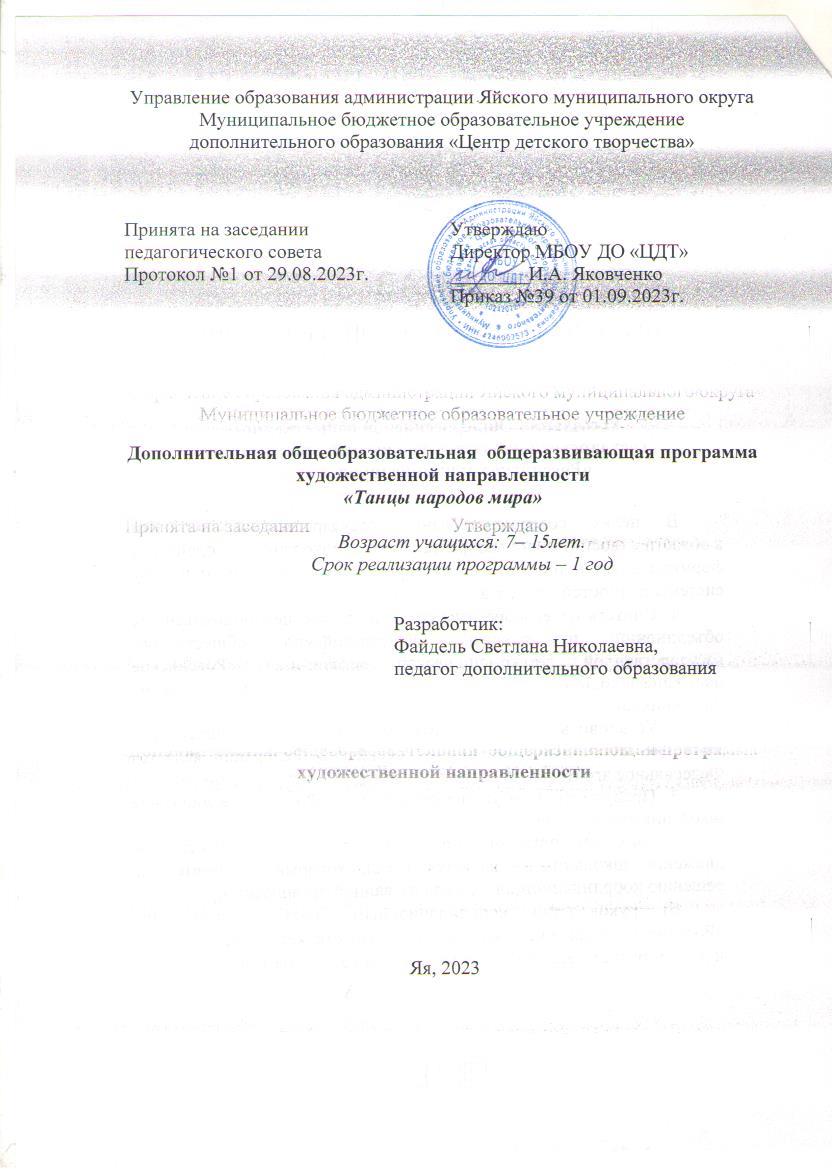 Пояснительная запискаДополнительная общеобразовательная общеразвивающая программа «Танцы народов мира» по хореографии  относится к художественной направленности, разработана в 2020 году. Переработана в 2022г.Программа разработана согласно нормативным и правовым документам: 1.	Закон Российской Федерации «Об образовании» (Федеральный закон от 29 декабря 2012 г. №273-ФЗ);2.	Приказ Министерства просвещения РФ от 9 ноября 2018 г. № 196 «Об утверждении порядка организации и осуществления образовательной деятельности по дополнительным общеобразовательным программам»;3.	Приказ Минпросвещения России от 30 сентября 2020 г. №533 «О внесении изменения в Порядок организации и осуществления образовательной деятельности по дополнительным общеобразовательным программам, утвержденный приказом Министерства просвещения России от 9 ноября 2018 г. №196»;4.	Концепция развития дополнительного образования детей (Распоряжение Правительства РФ от 31 марта 2022 г. №678-р);5.	Письмо Министерства образования и науки РФ от 18.11.2015 № 09-3242 «Методические рекомендации по проектированию дополнительных общеразвивающих программ (включая разноуровневые программы);6.	Государственная программа РФ «Развитие образования» на 2018 – 2025 гг.  (постановление Правительства Российской Федерации от 26 декабря 2017 г. № 1642); 7.	Письмо Минобрнауки РФ от 11.12.2006 N 06-1844 «О примерных требованиях к программам дополнительного образования детей»;8.	Постановление Главного государственного санитарного врача Р Ф от 28.09.2020 г. СП 2.4. 3648-20 «Санитарно-эпидемиологические требования к организациям воспитания и обучения, отдыха и оздоровления детей и молодежи»;9.	Устав и локальные акты учреждения.Среди множества форм художественного воспитания  хореография занимает особое место.   Актуальность данной программы заключается в том, что на сегодняшний день интерес к танцевальному искусству велик. Занятия танцами не только учат понимать и создавать прекрасное, они развивают образное мышление, фантазию, дают гармоничное, пластичное развитие, приобщают к народному творчеству.Особенности и новизна программы базируются на многообразии применяемых тренировочных упражнений и танцевальных движений классического, народно-сценического, бального танцев, а также ритмики, что способствует развитию танцевальности у учащихся и расширяют кругозор. Формируется правильное отношение к своему здоровью и образу жизни. Исключаются максимально физические нагрузки, учитывая  возрастные и  физиологические  особенности детей. Педагогическая целесообразность обучения обусловлено тем, что танцы народов мира, как никакое другое искусство, обладает огромными возможностями для полноценного эстетического совершенствования ребенка, для духовного и физического развития, обусловлена еще и тем, что  укрепляют здоровье, и эмоциональное состояние детей, развивают координацию движений, гибкость, ловкость, чувство ритма. Способствуют формированию интереса к занятиям танцами. Формируют жизненно важные навыки: правильную походку, красивую осанку. Цель – формирование и развитие творческих способностей учащихсясредствами хореографии.Задачи:обучающие: научить основамхореографии; обучить элементам народного танца.развивающие:развивать координацию, пластику,творческое воображение и фантазию;раскрыть творческие способности;воспитательные:воспитывать чувство уважения к культуре других стран;формировать гражданскую позицию, патриотизм и приобщение детей к здоровому образу жизни и гармонии тела. Содержание программы включает в себя обучение  детей 11-16лет. Занятия проводятся 2 раза в неделю по 2 часа. Объем программы – 144 часа. Форма обучения – очная.Ожидаемые результатыВ результате изучения программы учащиеся знают:основные понятия и термины хореографии;технику исполнения  танцевальных движений.умеют:выполнять сложные технические упражнения;импровизировать на заданную темувладеют:методикой исполнения упражнений народно-сценического танца.Учебно-тематический планСодержание программыВводное занятие. 2 ч.Введение в программу. Инструктаж по технике безопасности. Раздел 1. Народно-сценический танец.  60 ч.Тема 1.1.Краткая географическая, историческая, культурная характеристика изучаемой танцевальной культуры народа.2ч.Костюм.Этнографические особенности костюма и быта. Традиционные занятия, ремёсла.Танцевальная культура народа и характер,традиции. Тема1.2. Элементы музыкальной грамоты в передаче движениями. 6ч.Практическая работа.Определение характера музыки (весёлый, грустный). Музыкальный темп. Жанры музыки (марш, полька, вальс, пауз).Тема 1.3. Танцевальные элементы.6ч.Практическая работа.Подскоки с переступанием. Виды галопов.Ковырялочки. Виды прыжков. Простые приплясы с выносом ноги на каблук: «ножницы», «пружинка», тройной бег, «маятник», «хлопушки», присядки, повороты. Комбинации на народном материале.Тема1.4. Упражнения и этюды на развитие ориентации в пространстве. 8ч.Практическая работа.Положение в парах, свободное размещение в зале с возвратом в колонну. Движение в колонне. Перестроение в парах.Тема 1.5. Методика упражнений у станка.6ч.Практическая работа.Постановка корпуса, ног, рук и головы.Изучение элементов движений у станка и на середине зала.Тема 1.6. Терминология народного танца.4ч.Практическая работа.Понятие открытых (выворотных) и прямых (параллельных) позиций ног. Различные положения рук, характерные для народно- сценического танца (на талии, скрещенные перед грудью, за спиной, за головой и т.п.). Подвижность стопы и бедра. Маленькие и большие броски, мягкое и резкое раскрывание ноги, ненапряжённая стопавыстукивание, низкие и высокие развороты ноги, «верёвочка», «змейка»,каблучные движения,опускание на колено, дробные выстукивания.Тема1.7. Движения рук для передачи характерных особенностей народного танца.8ч.Практическая работа.Открытое и закрытое положение двух рук. Открытое и закрытое положение одной руки.Поочерёдное открывание и закрывание рук.Изучение элементов движений у станка и на середине зала. Положение рук в парах.Руки в русских парных и массовых танцах обладают большим содержанием и внешней выразительностью.Тема 1.8. Последовательность изучения танцевальных ходов.8ч.Практическая работа.Варианты танцевальных ходов (в начале без рук, затем в сочетании с руками, корпусом и головой).Изучение элементов движений у станка и на середине зала.Тема 1.9.Основные положения народного танца.4ч.Практическая работа.Позиции ног в народном танце. Позиции рук в народном танце.         Тема1.10.Путешествие по странам мира, республика СНГ.8ч.Практическая работа.Белорусский танец «Лявониха». Украинские танцы «Скакунец», Ползунец».Грузинский танец «Лезгинка». Корякский танец «Северный танец».Раздел 2.  Бальный танец 60ч.Тема2.1.Характер и особенности исполнения историко–бытового танца.12ч.Практическая работа.ПолонезМазурка. Знакомство с основными движениями ПолонезМазурка. Изучение основных движений Полонез. Шаг полонеза. Шаг глиссад. Разнообразие переходов. Разнообразие рисунков.Изучение основных переходов.Изучение основныхрисунков.     Тема 2.2.Характер и особенности исполнения на основе народного танца. 12 ч.Практическая работа.Полька – парный танец, построенный на шаге польки, хлопках в ладоши.Краковяк – построен на па де баске, шагах «голубцах», тройном притопе, па вальса. Кадриль – парный танец, построенный на простых шагах и притопах. Композиция на материале народных танцев. Специфика музыкального построения.Стилизация.Тема2.3.Характер и особенности исполнения европейских  танцев.18 ч.Практическая работа.Медленный танец.Происхождение танца. Краткая характеристика танца. Постановка корпуса и головы. Позиции ног, рук, понятие «стандартный шаг». Техника стопы (подъём и опускание). Музыкальный размер. Положение в паре, понятие «контакта» в паре.Правая и левая перемена.Закрытая перемена с правой ноги. Закрытая перемена с левой ноги. Правый поворот. Левый поворот. Виск, синкопированное шоссе. Изученный материал соединяется в комбинацию: правый поворот, правая перемена, левый поворот, левея перемена с окончанием в виск, два синкопированных шоссе.Танго.Происхождение танца. Краткая характеристика танца. Музыкальный размер. Основной ход по кругу. Положения в паре. Прогрессивный боковой ход. Прогрессивное звено. Закрытый променад. Левый поворот. Фор-Степ. Учебная комбинация по линии танца.Венский вальс.Происхождение танца.Положение в паре. Правый поворот, правая и левая перемена вперёд,правая и левая перемена назад. Фигуры: «бабочка», «до ре до».Тема2.4.Характер и особенности исполнения латиноамериканской бальной программы.18 ч.Практическая работа.Ча-ча-ча.Краткая характеристика танца. Музыкальный размер. Постановка корпуса,рук,положение в торсе.Чача – шоссе. Чача –ронд.Лок вперёд и назад.  Основные движения в паре, ведение в паре. Кип –твист.   Веер.  Рука в руке.  Степ – поворот.  Вариации танца (учебные).Самба.Краткая характеристика танца. Муз. Размер самбы.  Постановка корпуса и головы. Позиции ног и рук. Изоляция и твист в корпусе. Работа бёдер.Основные движения (с правой ноги, с левой ноги).                   Стационарный самба-ход. Виск.  Променадный самба –ход.  Учебная комбинация по линии танца.Румба.Краткая характеристика танца. Музыкальный размер.  Основной шаг, ведение в паре.  Хип – твист.  Рука в руке. Веер.Спот поворот.Кукарача. Вариация танцаРаздел 3. Постановочная работа.22 ч.Практическая работа.Постановка танцевальных номеров по выбору педагогов и детей. Русский танец. Разучивание различных движений русской пляски и танцевальных комбинаций, особое внимание уделить характеру и манере исполнения. Движения рук. Основные движения в русском танце. Ключ, мелкий дробный ход, мелкая дробь с притопом, дробь с подскоком. Выучить плясовую.Итоговое зантие.2ч. Практическая работа. Подведение итогов работы. Показ творческих номеров.Организация образовательного процессаОсновной формой организации учебного процесса являются традиционные учебные занятия, репетиционные и постановочные занятия, мини-концерты,  беседы, лекции, посещение концертов и т.д.Основные методы обучения: практический, наглядный, словесный, исследовательский.         Способы определения результативности:-	собеседование, анкетирование, тестирование;-	опросы устные, закрепляемые на практике;-	открытые занятия, учебные экскурсии;-	выступления, концерты, конкурсы, фестивали. Результативность деятельности учащегося по программе оценивается следующими параметрами: по данным участия детей в конкурсах, фестивалях  диагностики, тестировании, анкетировании  и их достижениях. Способы отслеживания реализации программы:-	мониторинг уровня реализации дополнительной общеразвивающей программы;-	наблюдение за деятельностью на занятиях.Динамика интереса учащихся к данному предмету фиксируется с помощью анкет в начале и в конце учебного года обучения, собеседований.Формы подведения итогов реализации программы: творческие выступления с новыми и прежними номерами, в целях сохранения репертуара лучших работ, пропаганды своего творчества, хореографического искусства; участие в районных, областных конкурсах,  фестивалях и др. Методическое обеспечение программыДидактический материал:-	разработки по организации занятия; -	игровые задания для активизации внимания и повышения эмоционального состояния учащихся;-	комплекс упражнений по ритмической гимнастике;-	импровизация как один из приемов развития творческих способностей детей на занятиях и др.-	фонотека;-	видеоматериал. Материально-техническое обеспечениеРеализация программы возможна при условии технического оснащения. Занятия проходят в танцевальном классе, отвечающем санитарно-гигиеническим нормам и требованиям по технике безопасности.Оборудование и техническое оснащение танцевального класса: зеркала, станки, гимнастические палки, коврики для партера.Список литературы для педагогаБочкарева Н.И. Развитие творческих способностей детей на уроках   ритмики и хореографии: учебно-методическое пособие/ Н.И. Бочкарева.  Кемерово: 1998.С.151Бочкарева Н.И. Ритмика и хореография: монография/ Н.И. Бочкарева.- Кемерово:  2000.С.87Дубровина И.В. Психология: учебник для студентов ср. пед. учебных заведений/И.В. Дубровина: 2 е изд. М.: Академия, 2007Дьяконова С.В.  Классический танец как основа танцевальной подготовки: методические рекомендации/С.В. Дьяконова. Кемерово: 2006.Иванченко В.Н. Занятия в системе дополнительного образования детей: монография/В.Н. Иванченко. Волгоград:  2007.С.20Колодницкий Г.А. Музыкальные игры, ритмические упражнения и танцы для детей: учебно-методическое пособие для педагогов / Г.А. Колодницкий. М.: 2000. С.61 Список литературы для учащихсяБарышникова Т. Азбука хореографии.Учебное пособие / Т. Барышникова. М.: Рольф, 2009.  С.18Бахрушин Ю.А. История русского балета. Монография/ Ю.А. Бахрушин. М.: Просвещение,  2007. С.286 Гваттерини М. Азбука балета. Учимся танцевать. Монография/ М. Гваттерини. М.:Просвещение, 2001Колодницкий Г.А. Физическая культура. Ритмические упражнения, хореография и игры.Методическое пособие. 2 е изд. М.: Дрофа, 2004.  С.5-96 Михайлова М. А. А у наших у ворот развеселый хоровод: учебное пособие / М. А. Михайлова. Ярославль,  2002.  С.3-46№Наименование темыКОЛ-ВО ЧАСОВтеорияпрактикаФормы контроляВведение221Основы народно-сценического танца60258Творческое задание1.1Краткая географическая, историческая, культурная характеристика изучаемой танцевальной культуры народа22-Наблюдение2.1Элементы музыкальной грамоты в передаче движениями6-6Беседа3.1Танцевальные элементы6-6Творческое задание4.1Упражнения и этюды на развитие ориентации в пространстве. 8-8Творческое задание5.1Методика упражнений у станка. 6-6ТестТворческое задание6.1Терминология народного танца4-4Наблюдение.Творческое задание7.1Движения рук для передачи характерных особенностей народного танца8-8Творческое задание8.1Последовательность изучения танцевальных ходов.8-8Творческое задание9.1Основные положения народного танца4-4Творческое задание10.1Путешествие по странам мира, республикам СНГ.8-8Творческое задание2Бальный танец60-60Творческое задание 2.1Характер и особенности исполнения историко–бытового танцев12-12Творческое задание2.2Характер и особенности исполнения на основе народного танца:12-12Творческое задание2.3Характер и особенности исполнения европейских бальных танцев18-18Творческое задание2.4Характер и особенности исполнения латиноамериканской бальной программы18-18Творческое задание3Постановочная работа22-22Творческое заданиеВсего часов144ч6138